Pasi  eshte krijuar nje “kod” me te dhenat e marresit nga derguesi , dhe ky “kod” eshte marre dhe sjlle prane magazines, procedohet si me poshte:Ne magazine kalohet ne statusin “Pranuar”  merret kodi dhe printohet etiketa perkatese:shembull etikete: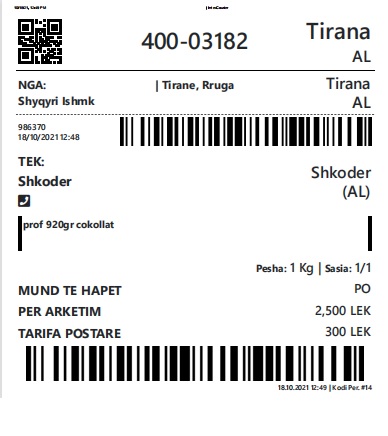 Pasi  vendoset etiketa, skanohet dhe kalohet ne statusin “Per shperndarje” dhe i kalohet ne sistem korrierit i cili ka ate zone qe eshte shenuar ne adrese per shperdarje.Korrier telefonon marresin kur eshte prane zones dhe dorezon pakon te marresi. Ne moment e kalon ne statusin “Dorezuar”.